BulletinThe Invercargill Parish of theMethodist Church of New Zealand.Te Hahi Weteriana o Aotearoa.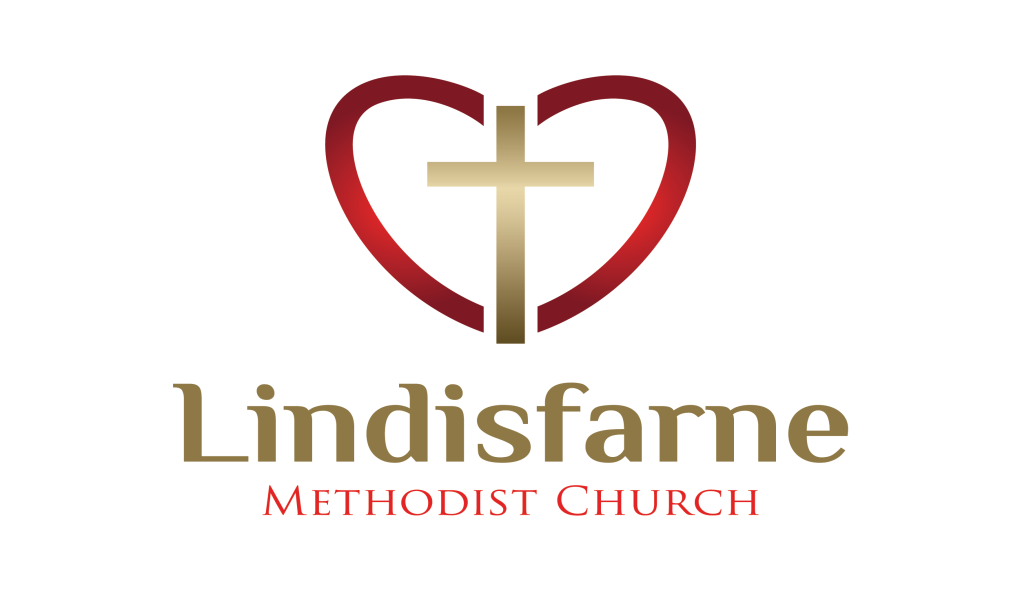 Lindisfarne Methodist Church, Worship and Community Centre.Phone    216-0281.e-mail: office@lindisfarne.org.nz         Website:  www.lindisfarne.org.nzSunday  12th August 2018.10.00am: Lindisfarne Service led  by  Reverend Peter Taylor.1.00pm: Fijian Service1.00pm: Tongan Service.2.00pm: Peacehaven Service led by Reverend Peter TaylorPrayer Topics  First among the things to be thankful for is a thankful spirit.                     Happy are they who possess this gift!Blessings may vary and fortunes fail but the thankful heart remains.The happy past, at least, is secure - and heaven is ahead.Mid Week ServiceMembers and friends are invited to a communion service and lunch commencing at 11.30 am next Wednesday 15th August.If transport is required, please phone Betty or Dorothy.-------------------------------------------------The difference between genius and stupidity is that genius has its limits.      Albert Einstein.More Help NeededThank you for the bottle tops. We have enough now.But we do need something else in time for our Garage Sale.In order to reduce the number of plastic bags we normally use, we plan to put books etc bought at our sale into reusable bags.If you have any surplus supermarket bags (not plastic, of course) or shop gift bags, e.g. from Dowsons, Specsavers, Mitre10 please bring them for us to use.Volunteers are needed to fill gaps in the door and morning tea roster for September 2nd. If you can help, please tell Margaret.Cheese RollsWe need lots of helpers to make up our orders on Thursday  16th August at 6.30 pm and Saturday 18 August from 8.30 am.We supply the bread, knives, cheese mixture, packaging etc.You supply the energy and enthusiasm.This is a great social time as well as a fundraiser.****************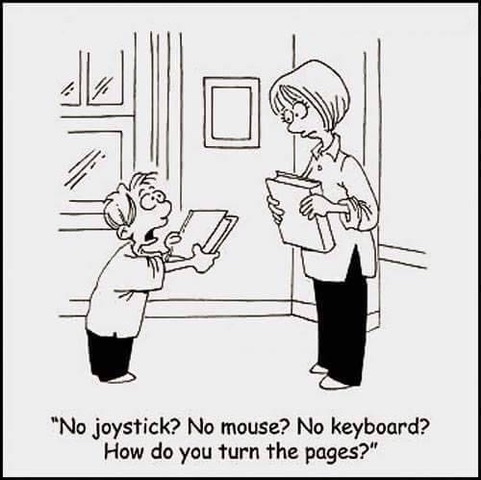 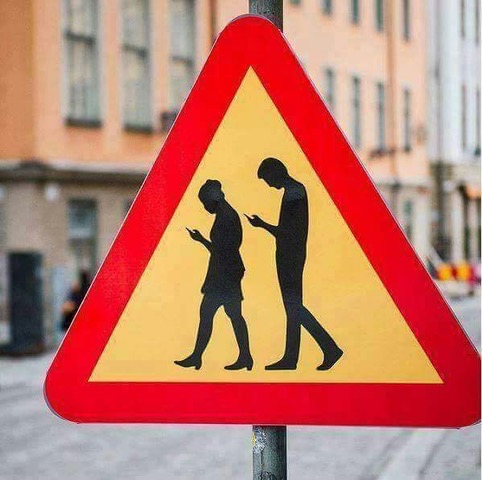 ---------------------------------------No act of kindness, no matter how small, is ever wasted.     AesopROSTER FOR SUNDAY DUTIESCENTRE DUTIESSome Invercargill Parish Key PersonnelMinister & Parish Council Chairman 	Reverend Peter Taylor 216 0281Parish Council Secretary		Carolyn WestonParish Stewards			Noeline Collie, Muriel McCulloch, Judith StevensTreasurer			David LittleParish Council Congregational Representatives				Margaret Brass, Mags Kelly, Beverly ServiceBookings			Phone Office 216 0281Prayer Chain Co-ordinators	Joan and Murray FarleyBulletin Editors			Peter Lankshear, Margaret BrassCommittee Convenors:      Pastoral/Outreach - Raewyn Birss (Pastoral Care Team – Betty Snell)Finance/Property – Cam McCulloch	Worship/Education – Carol McKenzieCalendarCalendarCalendarSunday 12th August10.00am1.00pm1.00pm2.00pmLindisfarne Service with Reverend Peter Taylor.Tongan Service.Fijian Service.Service at Peacehaven with Reverend Peter Taylor.Monday 13th3.00pm3.30pm5.30pmKindergarten South Association.Story Room.Girl Guiding New Zealand.Tuesday 14th9.00am2.00pm3.30pmPresbyter and Parish Stewards Meeting.Study Group.Story Room.Wednesday 15th August11.30am7.00pm7.30pmMid-week Service and Lunch.(See notice below).North Invercargill Bowls.Choir Practice.Thursday 16th1.30pm6.30pm7.00pm7.00pmSit and Be Fit.Cheese Roll MakingBlues Bowling Club.South City Choir Practice.Friday 17th8.00pmSouthland Alpine Garden Group .Saturday 18th8.30amCheese  Roll MakingSunday 19thAugust10.00am1.00pmLindisfarne Service with Anne Stoddart.Tongan Service.SundayAugust 12thAugust 12thAugust 19thAugust 19thAugust 19thAugust 26thAugust 26thSeptember 2ndDOOR ANDWELCOMEMuriel and Cam McCullochMuriel and Cam McCullochEvelyn and Neil CruickshankEvelyn and Neil CruickshankEvelyn and Neil CruickshankJudith StevensChristine FrameJudith StevensChristine FrameVolunteersVAN DRIVERSharon TaylorSharon TaylorEddie BremerEddie BremerEddie BremerDaphne SalterDaphne SalterIan FindlayFLOWERS Ita SafoleBeverley RobinsonBeverley RobinsonBeverley RobinsonBeverley RobinsonNicol MacfarlaneNicol MacfarlaneMags KellyMORNING TEABetty SnellMags KellySusanne StaplesSharon TaylorSusanne StaplesSharon TaylorSusanne StaplesSharon TaylorCarolyn McDonaldJudith DayCarolyn McDonaldJudith DayCarolyn ClearwaterVolunteerCarolyn ClearwaterVolunteerNOTICESMuriel McCullochMuriel McCullochMuriel McCullochNoeline CollieNoeline CollieJudith StevensJudith StevensMuriel McCullochCRECHE                                  Carol McKenzieCarol McKenzieSharon TaylorSharon TaylorSharon TaylorCarol McKenzieCarol McKenzieDorothy KingKIDS KLUBBetty SnellBetty SnellBetty SnellBetty SnellBetty SnellBetty SnellBetty SnellNeil SalterWEEK OFLAWNSSECURITYAugust 13th - August 19thEddie BremerEddie BremerAugust 20th - August 26thLester DeanRon TaylorAugust 27th - September 2ndNicol MacfarlaneTony WestonSeptember 3rd - September 9thMike MikaCam McCulloch